INDICAÇÃO Nº 1823/2021Excelentíssimo Senhor PresidenteEmenta: Instalação de lombada na Avenida Joaquim Alves Correa, altura do nº 3027.INDICAMOS a Excelentíssima Prefeita Municipal de Valinhos, Senhora Lucimara Godoy Vilas Boas, obedecendo aos termos regimentais vigentes, dentro das formalidades legais e ouvido o esclarecido Plenário, que proceda a estudos e tome as legais e cabíveis providências, objetivando-se a Instalação de lombada na Avenida Joaquim Alves Correa, altura do nº 3027.Justifica-se a presente indicação, conforme relatado por moradores, muitos veículos e motocicletas vêm abusando da velocidade na avenida mencionada, o que representa riscos a todos aqueles que por ali trafegam, sendo necessária instalação de lombada para que os condutores reduzam a velocidade e não causem acidentes como atropelamentos.Anexo, foto.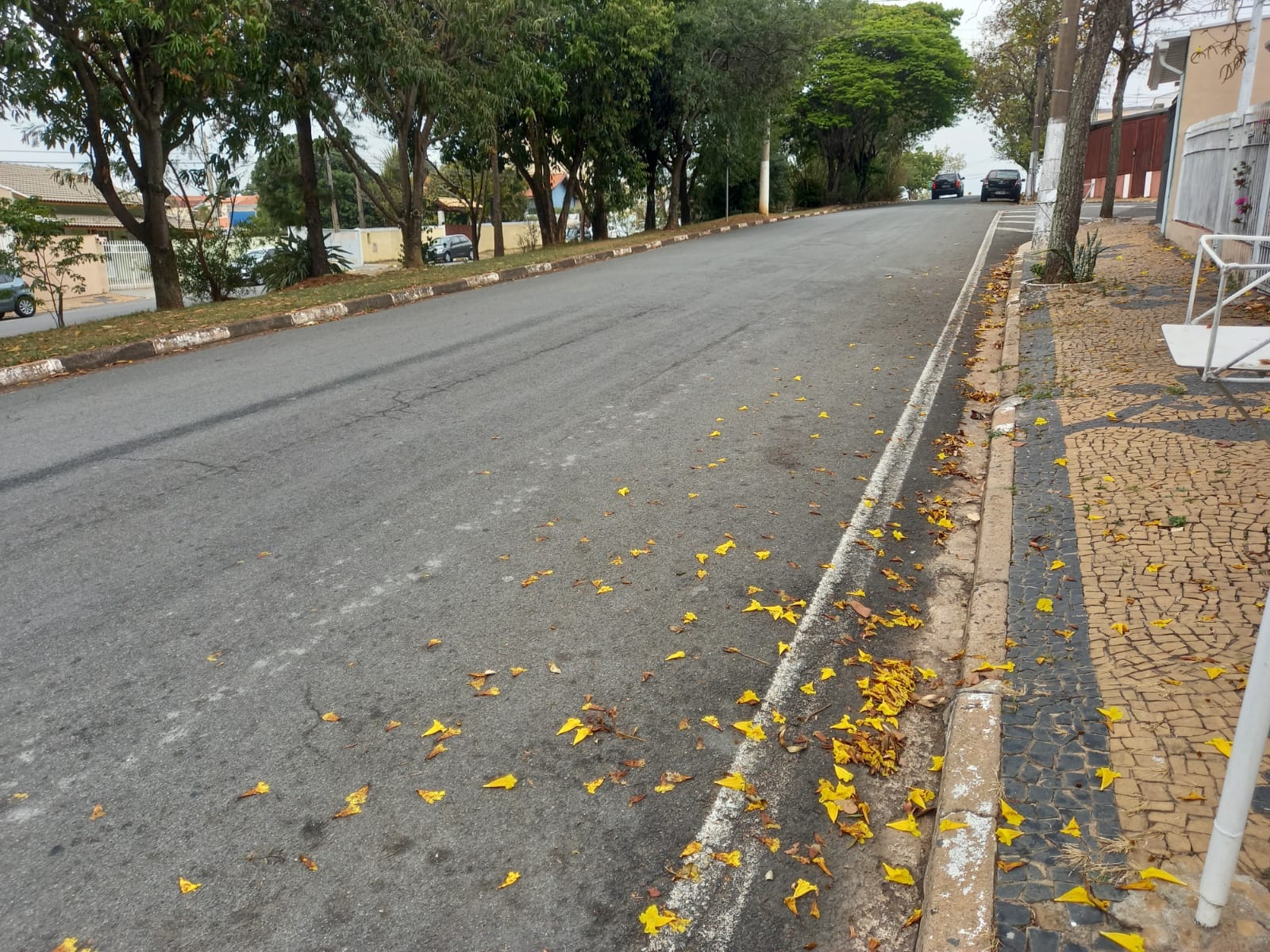 Diante do exposto, solicitamos a Senhora Prefeita Municipal, que estude com atenção esta nossa proposição e que na medida do possível procure atendê-la.Valinhos 13 de setembro de 2021______________________FÁBIO DAMASCENOVereador